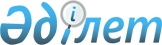 О внесении изменения в решение Щербактинского районного маслихата от 21 декабря 2012 года N 57/18 "О социальной поддержке отдельных категорий граждан Щербактинского района на 2013 год"
					
			Утративший силу
			
			
		
					Решение маслихата Щербактинского района Павлодарской области от 19 апреля 2013 года N 74/23. Зарегистрировано Департаментом юстиции Павлодарской области 03 мая 2013 года N 3529. Утратило силу решением маслихата Щербактинского района Павлодарской области от 26 декабря 2013 года N 103/36      Сноска. Утратило силу решением маслихата Щербактинского района Павлодарской области от 26.12.2013 N 103/36.

      В соответствии с подпунктом 4) пункта 1 статьи 56 Бюджетного кодекса Республики Казахстан от 4 декабря 2008 года, подпунктом 11) пункта 1 статьи 6 Закона Республики Казахстан от 23 января 2001 года "О местном государственном управлении и самоуправлении в Республике Казахстан", Щербактинский районный маслихат РЕШИЛ:



      1. Внести в решение Щербактинского районного маслихата от 21 декабря 2012 года N 57/18 "О социальной поддержке отдельных категорий граждан Щербактинского района на 2013 год" (зарегистрированное в Реестре государственной регистрации нормативных правовых актов за N 3336, опубликованное 24 января 2013 года в районной газете "Маралды" N 4, 24 января 2013 года в районной газете "Трибуна" N 4) следующее изменение:



      в пункте 2 после слов "единовременная материальная помощь ко Дню Победы в размере" цифры и слова "68000 (шестьдесят восемь тысяч)", заменить цифрами и словами "75000 (семьдесят пять тысяч)".



      2. Контроль за выполнением данного решения возложить на постоянные комиссии Щербактинского районного маслихата.



      3. Настоящее решение вводится в действие по истечении десяти календарных дней после дня его первого официального опубликования.      Председатель сессии,

      секретарь районного маслихата              Т. Абдрахманов
					© 2012. РГП на ПХВ «Институт законодательства и правовой информации Республики Казахстан» Министерства юстиции Республики Казахстан
				